«vezetéknév» «utónév»«irányítószám» «város»«cím»Meghívó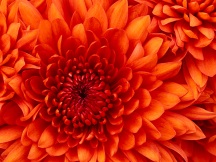 Kedves «vezetéknév» «utónév»!Szeretettel meghívjuk jazz együttesek holnap este tartandó első nyilvános
koncertjére.Pontos időpont:	2000 óraHelyszín: 	A kikötőben található legnagyobb hajó!Megjelenésedre feltétlenül számítunk!A Jazzy együttes